MANIFESTAZIONE DI INTERESSEPER LA COSTITUZIONE DI UNA SHORT LIST PER L’AFFIDAMENTO DI INCARICHI DI DOCENZA NELL’AMBITO DEI MASTER DI II LIVELLO DI CUI  AL PROGETTO COD. PON03PE_00090 – AGRIFOODTECHALLEGATIALLEGATO ASpet.leAgrifoodnet S.c. a r.l. Capofila ATS-AgriFoodTechArea Industriale, Comparto 15 - Pad F388046 LAMEZIA TERME (Cz)Oggetto: Domanda per l’inclusione nella short-list per l’affidamento di incarichi di docenza nell’ambito dei Master di II Livello istituiti nell’ambito del Progetto cod. PON03PE_00090 - AGRIFOODTECHIl/La sottoscritto/a ___________ nato/a a __________ il _________residente nel Comune di ______________in via__________ CAP _________ Prov. ___________Tel_________, Cellulare ___________________________ e-mail ________________________________________CHIEDEdi essere inserito/a nella Shot List nella/e seguente/i area/e (apporre una X nell’apposito spazio nel profilo professionale di interesse):Inglese tecnicoStatistica applicata all'innovazione e sviluppoSostenibilità dei sistemi di produzione primariaChimica, qualità e sicurezza dei prodotti agro-alimentari e Tecniche analitiche Tecnologie alimentari Microbiologia alimentare Strategie di marketing territoriale  Aspetti economico strutturali, strategie innovative e orientamento al mercatoStrumenti della programmazione comunitaria nazionale e trasferimento tecnologicoRendicontazione e progettazione strategicaProject ManagementIl management dell’innovazioneA tal fine, ai sensi e per gli effetti degli art.li 46 e 47 del D.P.R. 28.12.2000 n° 445 ed s.m.i., consapevole della responsabilità penale cui può andare incontro in caso di affermazioni mendaci e delle relative sanzioni penali previste dall’art. 76 dello stesso D.P.R., dal codice penale e dalle leggi speciali in materia e, consapevole inoltre, della decadenza dei benefici eventualmente conseguenti al provvedimento emanato sulla base delle dichiarazioni non veritiere DICHIARAdi essere cittadino/a italiano/a;di godere dei diritti civili e politici;idoneità fisica allo svolgimento dell’incarico ed a svolgere le funzioni connesse alle competenze richieste;non essere stato/a destituito/a o dispensato/a dall’impiego presso pubbliche amministrazioni, ovvero licenziato/a per aver conseguito l’impiego stesso mediante la produzione di documenti  falsi o viziati da invalidità non sanabile;possesso di specifiche competenze ed esperienze coerenti con le aree per cui si richiede l’iscrizione nell’Albo;di impegnarsi, pena la cancellazione dalla Short-list, a produrre alla Agrifoodnet SCaRL, qualora venga richiesto, la documentazione a prova delle dichiarazioni fornite con la presente domanda;di essere a conoscenza che potranno essere eseguiti controlli sulla veridicità di quanto dichiarato, ai sensi dell’art. 71 DPR 445/2000;l’assenza di sentenza di condanna passata in giudicato, ovvero di sentenza di applicazione della pena su richiesta ai sensi dell’art. 144 del codice di procedura penale, per qualsiasi reato che incide sulla moralità professionale o per delitti finanziari;l’assenza nell’esercizio della propria attività professionale, di errore grave, accertato con qualsiasi mezzo di prova addotto dall’amministrazione aggiudicatrice;insussistenza delle condizioni di incapacità a contrarre con la Pubblica Amministrazione;assenza di motivi di incompatibilità per l’esercizio della propria attività professionale con la Pubblica Amministrazione;di non essersi reso/a gravemente colpevole di false dichiarazioni nel fornire informazioni relative ai requisiti di ordine generale ed alla propria capacità tecnica;di accettare integralmente le condizioni previste nell’avviso di costituzione della short-list; di essere informato/a, ai sensi e per gli effetti del D.Lgs. n. 196 del 2003, che i dati personali raccolti saranno trattati, anche con strumenti informatici, esclusivamente ai fini della presente procedura.Allega alla presenteScheda anagrafica  (Allegato B)Curriculum Vitae et Studiorum in formato europeo datato e firmato e corredato di specifica dichiarazione resa ai sensi del DPR 445/2000 ed attestante la veridicità ed autenticità dei dati e delle notizie riportate;Dichiarazioni Sostitutive (Allegato C - Allegato D);Fotocopia di un valido documento di identità.Luogo e Data_________________________________Firma leggibileAi  sensi dell’art. 13 del Dlgs 196/2003 si autorizza il trattamento dei dati personali.Luogo e Data_________________________________Firma leggibileALLEGATO BSCHEDA ANAGRAFICAFirma_____________________________ALLEGATO CPROFILO PROFESSIONALE Breve descrizione del profilo professionale con riferimento all’area tematica di competenza indicata nel Modulo di Domanda (Allegato A).   Firma______________________________ALLEGATO DDICHIARAZIONE SOSTITUTIVA DI ATTO NOTORIO(ai sensi degli art. 46 e 47 del D.P.R. 28 dicembre 2000, n. 445),Il/La sottoscritto/a ________________ nato/a a _______________il __________ e residente nel Comune di ____________  in via ________________ CAP ______________ Prov. ___ Recapito Telefonico: ____________________________e-mail_____________________consapevole delle sanzioni penali, nel caso di falsità in atti e dichiarazioni mendaci previste dall'art. 76 del D.P.R. 28 dicembre 2000, n. 445 e dell’art. 489 C.P.DICHIARAche tutto quanto dichiarato ed allegato alla domanda  è corrispondente al vero ed i documenti allegati sono copia conforme all’originale.Luogo e DataFirma LeggibileCognome e nome Cognome e nome Cognome e nome Cognome e nome Luogo di nascitaData di nascitaData di nascitaIndirizzo (Residenza)Indirizzo (Residenza)Indirizzo (Residenza)Indirizzo (Domicilio se diverso da residenza)Indirizzo (Domicilio se diverso da residenza)Indirizzo (Domicilio se diverso da residenza)Indirizzo (Domicilio se diverso da residenza)Indirizzo (Domicilio se diverso da residenza)Indirizzo (Domicilio se diverso da residenza)Indirizzo (Domicilio se diverso da residenza)Indirizzo (Domicilio se diverso da residenza)ComuneProvCAPCodice FiscalePartita IVAPartita IVATel.CasaTel. UfficioTel. UfficioFaxCellulareE-mailTitolo di studio principaleTitolo di studio principaleTitolo di studio principaleTitolo di studio principaleAltri Titoli di studioAltri Titoli di studioAltri Titoli di studioAltri Titoli di studioFormato europeo per il curriculum vitae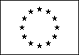 Informazioni personaliNome[Cognome, Nome, e, se pertinente, altri nomi ]Indirizzo[ Numero civico, strada o piazza, codice postale, città, paese ]TelefonoFaxE-mailNazionalitàData di nascita[ Giorno, mese, anno ]Esperienza lavorativa• Date (da – a) [ Iniziare con le informazioni più recenti ed elencare separatamente ciascun impiego pertinente ricoperto. ]• Nome e indirizzo del datore di lavoro• Tipo di azienda o settore• Tipo di impiego• Principali mansioni e responsabilitàIstruzione e formazione• Date (da – a)[ Iniziare con le informazioni più recenti ed elencare separatamente ciascun corso pertinente frequentato con successo. ]• Nome e tipo di istituto di istruzione o formazione• Principali materie / abilità professionali oggetto dello studio• Qualifica conseguita• Livello nella classificazione nazionale (se pertinente)Capacità e competenze personaliAcquisite nel corso della vita e della carriera ma non necessariamente riconosciute da certificati e diplomi ufficiali.Madrelingua[ Indicare la madrelingua ]Altre lingua[ Indicare la lingua ]• Capacità di lettura[ Indicare il livello: eccellente, buono, elementare. ]• Capacità di scrittura[ Indicare il livello: eccellente, buono, elementare. ]• Capacità di espressione orale[ Indicare il livello: eccellente, buono, elementare. ]Capacità e competenze relazionaliVivere e lavorare con altre persone, in ambiente multiculturale, occupando posti in cui la comunicazione è importante e in situazioni in cui è essenziale lavorare in squadra (ad es. cultura e sport), ecc.[ Descrivere tali competenze e indicare dove sono state acquisite. ]Capacità e competenze organizzative  Ad es. coordinamento e amministrazione di persone, progetti, bilanci; sul posto di lavoro, in attività di volontariato (ad es. cultura e sport), a casa, ecc.[ Descrivere tali competenze e indicare dove sono state acquisite. ]Capacità e competenze tecnicheCon computer, attrezzature specifiche, macchinari, ecc.[ Descrivere tali competenze e indicare dove sono state acquisite. ]Capacità e competenze artisticheMusica, scrittura, disegno ecc.[ Descrivere tali competenze e indicare dove sono state acquisite. ]Altre capacità e competenzeCompetenze non precedentemente indicate.[ Descrivere tali competenze e indicare dove sono state acquisite. ]Patente o patentiUlteriori informazioni[ Inserire qui ogni altra informazione pertinente, ad esempio persone di riferimento, referenze ecc. ]Allegati[ Se del caso, enumerare gli allegati al CV. ]